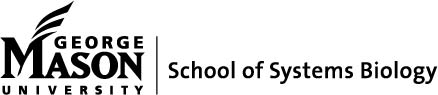 PhD Dissertation Pre-Defense Approval NAME: ________________________________________________ G# ___________________  The dissertation committee is satisfied with the above-named doctoral candidate’s pre-defense of the dissertation.  The formal, public dissertation defense is to be scheduled in accordance with the university’s manuscript submission timeline.  Dissertation CommitteeCommittee Chair: 
____________________________________________________________________  Date: ________ (NAME) 						(SIGNATURE) 
Committee Member 1: ____________________________________________________________________  Date:________ (NAME) 						(SIGNATURE)
Committee Member 2: ____________________________________________________________________  Date:________ (NAME) 						(SIGNATURE)
Committee Member 3: ____________________________________________________________________  Date:________ (NAME) 						(SIGNATURE)


Committee Member 4: ____________________________________________________________________  Date:________ (NAME) 						(SIGNATURE)

Program Director:____________________________________________________________________ Date: ________ (NAME) 						(SIGNATURE)

NOTE: The dissertation “pre-defense” is to be held at least 14 days prior to public defense